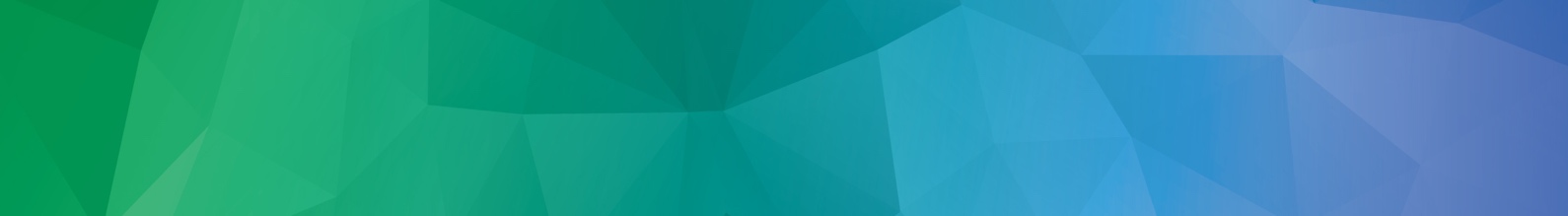 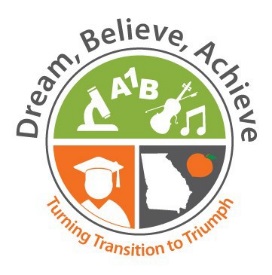 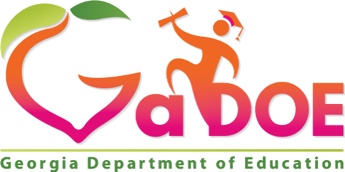 The Georgia Department of Education (Department) is required to annually review and evaluate the progress of local McKinney-Vento EHCY grantees in meeting the program objectives. This review and evaluation support the award of continuation grant funds to facilitate the enrollment, attendance, and success of children and youth experiencing homelessness in Georgia's public schools.EHCY Continuation Grant Requirements:Monitoring: All continuation grant awards are contingent upon a grantee receiving a satisfactory program review (no open corrective action). All findings must be successfully resolved on or before Friday June 28, 2019.EHCY Continuation Application: The FY20 EHCY Continuation Application with the original signature of the LEA superintendent must be received on or before 4:00 p.m., Tuesday, May 14, 2019.Each recipient of an EHCY grant eligible for continuation funding must complete this FY20 EHCY Continuation Application. An original signed application must be scanned and emailed to the Department on or before Tuesday, May 14, 2019.Scan and email the signed applications to:Harriett Neal, Federal Programs Division(404) 656-0644hneal@doe.k12.ga.usDue Date: On or before 4:00 p.m., Tuesday, May 14, 2019.DISTRICT INFORMATIONLocal Educational Agency (LEA):         Street Address:        City:       	State:      	Zip Code:      HOMELESS LIAISON INFORMATIONName:        Street Address:       City:       	State:      	Zip Code:       Phone:      					Email:        GRANT INFORMATIONFY20 Grant Award Request:               (FY20 grants will be awarded at a maximum of $75,000.)FY19 Grant Award Amount:            Amount of Grant Funds Expended:                           Date of Last Reimbursement Request:       NOTE: In order to answer the questions below, refer to the original FY19 McKinney-Vento application, the annual McKinney-Vento survey, and locally-generated data/information (e.g. Student Records).1. District poverty rate	     	2. Total student count	     3. Total students living in poverty count	     Formula: (Total student count) x (District poverty rate)4. U.S. Census estimate of students experiencing homelessness in district	     Formula: (Total students living in poverty) x (0.10)5. Total McKinney-Vento student count	     6. Percentage difference between the U.S. Census estimate and the total McKinney-Vento	          student countFormula: (Total McKinney-Vento student count) / (U.S. Census estimate)F.   How will the district utilize community economic data (e.g. poverty, unemployment, foreclosures, and other economic trends) to prevent under identification of McKinney-Vento students and inform EHCY programming for FY20? Please, limit the response to the space provided.ASSURANCESBy checking the box beside each statement and by affixing my signature to these Assurances, I certify that I have read each and agree to be held accountable for the content of each of the following statements:	The applicant certifies that it complies with or will use requested funds to come into compliance with paragraphs (3) through (7) of Section 722(g), Title IX, Part A McKinney-Vento.	The applicant certifies that assistance under this grant will supplement and not supplant current   federal, state or local funds used to provide services to homeless children and youth.	The applicant certifies that activities carried out by the applicant will not isolate or stigmatize homeless children and youth.I am authorized to sign and submit this application on behalf of the applicant. My signature certifies that all information included in the application is accurate. I understand that all information submitted is subject to verification. I understand that the information contained here may be made available for public inspection and/ or photocopying. I understand that submission of false or inaccurate information constitutes a felony and will disqualify the LEA from receiving the McKinney-Vento Education for Homeless Children and Youth Grant.Printed Name of SuperintendentSuperintendent Signature	DateI. ACADEMICSI. ACADEMICSDid the percentage of McKinney-Vento students who took the Georgia Milestones English language arts assessment increase from   FY18 to FY19? (Note: If your LEA does not have assessment data for FY19 by the application due date, base your response on FY17 to FY18 data.)Did the percentage of McKinney-Vento students who took the Georgia Milestones mathematics assessment increase from FY18 to FY19? (Note: If your LEA does not have assessment data for FY19 by the application due date, base your response on FY17 to FY18 data.)Did the percentage of McKinney-Vento students who scored as proficient or distinguished learners on the Georgia Milestones English language arts assessment increase from FY18 to FY19? (Note: If your LEA does not have assessment data for FY19 by the application due date, base your response on FY17 to FY18 data.)Did the percentage of McKinney-Vento students who scored as proficient or distinguished learners on the Georgia Milestones mathematics assessment increase from FY18 to FY19? (Note: If your LEA does not have assessment data for FY19 by the application due date, base your response on FY17 to FY18 data.)Briefly describe any proposed changes to the academic goals and objectives outlined in the original FY19 McKinney- Vento application. What strategies will the district implement to increase the percentage of McKinney-Vento students promoted to the next grade level and who graduated in FY18 and FY19? Base the response on an analysis of FY18, and FY19 if applicable. Please, limit the response to the space provided.provided.FYFY17academic outcomes. Please, limit the response to the space provided.Briefly describe any proposed changes to the academic goals and objectives outlined in the original FY19 McKinney- Vento application. What strategies will the district implement to increase the percentage of McKinney-Vento students promoted to the next grade level and who graduated in FY18 and FY19? Base the response on an analysis of FY18, and FY19 if applicable. Please, limit the response to the space provided.provided.FYFY17academic outcomes. Please, limit the response to the space provided.II. ACTIVITIES AND SERVICESII. ACTIVITIES AND SERVICESDid the activities and services ranking listed in the annual survey change from FY18 to FY19?Did the number of McKinney-Vento students attending class within one day of enrollment decrease from FY18 to FY19?Did the number of McKinney-Vento students receiving transportation outside the school of residence increase from FY18 to FY19?Did the number of grade 6-12 McKinney-Vento students who were NOT provided assistance in preparing for and/or applying to post-secondary education and/or career opportunities decrease from FY18 to FY19?Did the percentage of grade 12 McKinney-Vento students submitting the Free Application for Federal Student Aid (FAFSA) increase from FY18 to FY19?Did the barriers to the enrollment and success of McKinney-Vento students change from FY18 to FY19?G.   Briefly describe any proposed changes to the activities and services outlined in the original FY19 McKinney-Vento application. What strategies will the district implement to increase school stability for McKinney-Vento students in FY20? Base the response on an analysis of FY18 and FY19 outcomes. Please, limit the response to the space provided.G.   Briefly describe any proposed changes to the activities and services outlined in the original FY19 McKinney-Vento application. What strategies will the district implement to increase school stability for McKinney-Vento students in FY20? Base the response on an analysis of FY18 and FY19 outcomes. Please, limit the response to the space provided.III. AWARENESSIII. AWARENESSDid the number of McKinney-Vento parents and guardians who required local liaison assistance or intervention to settle a disagreement regarding McKinney-Vento rights and/or services decrease from FY18 to FY19?B.  Did all district schools display McKinney-Vento posters in FY18 and FY19?C.  Did the number of community locations where McKinney-Vento posters and/or informational materials is available increase from FY18 to FY19?D.  Briefly describe any proposed changes to the awareness activities outlined in the original FY19 McKinney-Vento application. What strategies will the district implement to increase the level of community support for McKinney- Vento students and their families in FY20? Base the response on an analysis of FY18 and FY19 outcomes. Please, limit the response to the space provided.D.  Briefly describe any proposed changes to the awareness activities outlined in the original FY19 McKinney-Vento application. What strategies will the district implement to increase the level of community support for McKinney- Vento students and their families in FY20? Base the response on an analysis of FY18 and FY19 outcomes. Please, limit the response to the space provided.IV. DISCIPLINEIV. DISCIPLINEDid the percentage of McKinney-Vento students who received Tier 3 Student Support Team services decrease from FY18 to FY19?Did the percentage of McKinney-Vento students who received in-school suspension decrease from FY18 to FY19?Did the percentage of McKinney-Vento students who received out-of-school  suspension decrease from FY18 to FY19?Did the percentage of McKinney-Vento students who were expelled decrease from FY18 to FY19?E.  Does the district have a plan to address instances when McKinney-Vento students are disciplined at a higher percentage than their non-homeless peers?F.   Briefly describe proposed changes to any discipline-related activities outlined in the original FY19 McKinney-Vento application. What considerations, exceptions, or strategies does the district have to address disciplinary events that can be attributed to homelessness? Base the response on an analysis of FY18 and FY19 outcomes. Please, limit the response to the space provided.F.   Briefly describe proposed changes to any discipline-related activities outlined in the original FY19 McKinney-Vento application. What considerations, exceptions, or strategies does the district have to address disciplinary events that can be attributed to homelessness? Base the response on an analysis of FY18 and FY19 outcomes. Please, limit the response to the space provided.V. IDENTIFICATIONV. IDENTIFICATIONHave there been any significant shifts among the nighttime residence categories from FY18 to FY19?Has the percentage of McKinney-Vento students in the district increased from FY18 to FY19?Has the number of unaccompanied homeless youth in the district increased from FY18 to FY19?Has the attendance rate difference between McKinney-Vento students and other students in the district fluctuated by five or more percentage points from FY18 to FY19? Is it likely that there are homeless children and youth in the community who have not been identified and are not attending school?F.   The United States Census Bureau estimates that ten percent of families living at or below the poverty line are homeless. Calculate the district's U.S. Census Bureau estimate for FY18 or FY19 below.F.   The United States Census Bureau estimates that ten percent of families living at or below the poverty line are homeless. Calculate the district's U.S. Census Bureau estimate for FY18 or FY19 below.